 „A jótékonyságról pedig és az adakozásról el ne feledkezzetek, mert az ilyen áldozatokban gyönyörködik az Isten.” 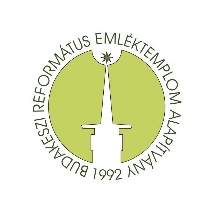 (Zsidókhoz írt levél 13,16)Kedves adakozó testvéreink!A Budakeszi Református Emléktemplom Alapítvány 30 éve működik. Az alapítvány a testvérek céladományaiból, adójuk 1%-ának felhasználásával és pályázati támogatásokkal járul hozzá egyházközségünk közüzemi és más fenntartási kiadásaihoz, gyülekezetünk és gyülekezeti csoportjaink (Protestáns kör, kórus, cserkészcsapat) működéséhez, alkalmaink (táborok, csendesnapok) költségeihez. Ezúton is szeretném megköszönni, hogy a 2020. évi adójuk 1%-ával támogatták alapítványunkat. Alapítványunk 2020. évi működéséről és a támogatott eseményekről szóló részletes beszámolónkat mellékeljük. Gyülekezetünk életéről tájékozódhatnak a honlapunkon: http://fatorony.hu/ és facebook oldalunkon: https://www.facebook.com/BudakesziReformatusGyulekezet .  Továbbra is köszönettel fogadjuk a testvérek 1%-os adófelajánlását, amiről az éves adóbevallásukkal egyidőben rendelkezhetnek.Istennek hálás szívvel köszönöm meg ezen kívül céladományaikat is, melyekkel ebben a nehéz időszakban is hozzájárultak kárpátaljai testvérgyülekezeteink támogatásához. 2020-ban 800 ezer Ft pénzbeli adományt nyújthattunk át a támogatott gyülekezeteknek, mellyel a megállapított határidőre elszámoltak. Ráton az egyházközség három havi fűtésszámláját fizették ki a támogatásból, és 63 családnak vásároltak immunrendszert erősítő vitamint. A minaji gyülekezetben egyhavi fűtésszámla mellett 80 doboz vitamin megvásárlásához, két rászoruló gyülekezeti tag pénzbeli segélyezéséhez járulhattunk hozzá. A Szimkovics Tibor nagytiszteletű úr által összeállított részletes elszámolást ugyancsak mellékeljük.A támogatott kárpátaljai gyülekezetek életéről bővebben itt tájékozódhatnak: https://www.facebook.com/RatiReformatusok/ https://www.facebook.com/MinajiReformatusEgyhaz/A Budakeszi Református Egyházközség és a Református Emléktemplom Alapítvány folytatja a támogatások eljuttatását a testvérgyülekezetekbe, legközelebb 2021. november 20-án. Kérjük, amennyiben ismét módjában áll, juttassa el felajánlását a Budakeszi Református Emléktemplom Alapítvány számlaszámára: 11991102-02125525-00000000, vagy a református templomban, az előtérben csekket is tudunk adni a befizetéshez. Kérjük, a közlemény rovatban mindkét adakozási mód esetén tüntesse föl: Kárpátalja.Áldás, békesség!Budakeszi, 2021. november						Sándor László											s.k.								az alapítvány kuratóriumának elnöke